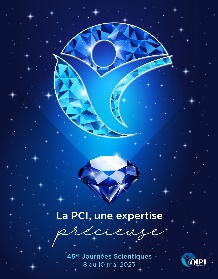 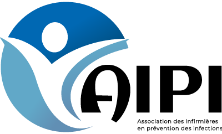 	Formulaire d’inscription 2023 		 45es Journées Scientifiques de l’AIPI		  INTERAC (Question : Occasion / Réponse : JS2023) / Utiliser le courriel : aipi@aipi.qc.ca	  DÉPÔT DIRECT (pour les établissements ayant une entente avec l’AIPI)T	  CHÈQUE (à l’ordre de l’AIPI). Compléter le formulaire, l’imprimer et le poster à l’AIPI (le cachet postal fait foi pour la date)Lors du dernier congrès, nous avons connu des problèmes avec Postes Canada qui a perdu des chèques, pour cette raison nous recommandons le paiement par virement INTERAC. Si vous désirez maintenir un paiement par chèque, vous devez préalablement nous en aviser à l’adresse : aipi@aipi.qc.caRemplir et faire parvenir le formulaire à aipi@aipi.qc.ca et vous recevrez une confirmation courrielFrais administratifs de 50% pour toute annulation faite avant le 14 avril 2023. Aucun remboursement pour toute annulation après le 15 avril 2023.L’inscription peut toutefois être transférée à une autre personne sans pénalité.Toute demande concernant une annulation ou un transfert doit être acheminée à l’association à l’adresse courriel : aipi@aipi.qc.caN.B. : Le comité se montre ouvert à faire l’analyse de toute demande d’annulation provoquée par des situations particulières.L’AIPI produit une liste d’envoi regroupant les participants au colloque. Si vous ne souhaitez pas y être inscrit, veuillez aviser l’association par courriel en écrivant à aipi@aipi.qc.caCOORDONNÉES    Les informations ci-dessous sont nécessaires pour votre identification aux JS  Nom :Prénom :        Prénom :        Titre d’emploi :Expérience en PCI :         an(s)         mois Membre AIPI :                    NON Membre AIPI 	 Type d’institution : CIUSSS      CISSS      CHU      Hôpital        Centre Hébergement    Centre de réadaptation    Autre       CIUSSS      CISSS      CHU      Hôpital        Centre Hébergement    Centre de réadaptation    Autre       CIUSSS      CISSS      CHU      Hôpital        Centre Hébergement    Centre de réadaptation    Autre      Nom de l’établissement :Installation :       Adresse de l’établissement :Ville :      Province :Code postal :      Téléphone bureau:Cellulaire :      Courriel professionnel :MODE DE PAIEMENT     Pour toute information, consulter le site de l’AIPI ou écrire à  «  aipi@aipi.qc.ca »POLITIQUE D’ANNULATIONINFORMATION COMPLÉMENTAIRE      Boursier/ière   Conférencier/ière   Conférencier/ière par affiche   Membre des comités       Autre:        INSCRIPTION AUX ACTIVITÉS SCIENTIFIQUES	  INSCRIPTION AUX ACTIVITÉS SCIENTIFIQUES	Jusqu’au 14 avril 2022Jusqu’au 14 avril 2022Jusqu’au 14 avril 2022APRÈS le 15 avril 2022(Le cachet postal faisant foi)APRÈS le 15 avril 2022(Le cachet postal faisant foi)Tous les tarifs décrits ci-dessous incluent les TPS/TVQTous les tarifs décrits ci-dessous incluent les TPS/TVQMembreNon-MembreNon-MembreMembreNon-MembreProgramme scientifique complet  8 au 10 mai  2023 Programme scientifique complet  8 au 10 mai  2023 500$  650$ 650$ 600$ 750$ Journée du lundi 8 mai seulement Journée du lundi 8 mai seulement 250$  350$ 350$ 300$ 400$ Journée du mardi 9 mai  seulement Journée du mardi 9 mai  seulement 250$  350$ 350$ 300$ 400$ Journée du mercredi 10 mai  seulementJournée du mercredi 10 mai  seulement125$  200$ 200$ 175$ 250$  Les déjeuners, diners, pauses ainsi que le souper gala et soirée reconnaissance du lundi 8 mai 2023 sont inclus lors de votre inscription Les déjeuners, diners, pauses ainsi que le souper gala et soirée reconnaissance du lundi 8 mai 2023 sont inclus lors de votre inscription Les déjeuners, diners, pauses ainsi que le souper gala et soirée reconnaissance du lundi 8 mai 2023 sont inclus lors de votre inscription Les déjeuners, diners, pauses ainsi que le souper gala et soirée reconnaissance du lundi 8 mai 2023 sont inclus lors de votre inscription Les déjeuners, diners, pauses ainsi que le souper gala et soirée reconnaissance du lundi 8 mai 2023 sont inclus lors de votre inscription Les déjeuners, diners, pauses ainsi que le souper gala et soirée reconnaissance du lundi 8 mai 2023 sont inclus lors de votre inscription Les déjeuners, diners, pauses ainsi que le souper gala et soirée reconnaissance du lundi 8 mai 2023 sont inclus lors de votre inscriptionIMPORTANT : Les activités suivantes sont sans frais, mais requièrent votre inscription	1. J’assiste à l’activité de préparation à l'examen de spécialité en PCI du mardi 9 mai 2023	 Oui      Non  2. J’assiste au souper reconnaissance du lundi 8 mai 2023     	Oui      Non  3. J’assiste à l’activité surprise du mardi 9 mai 2023	Oui      Non    		IMPORTANT : Les activités suivantes sont sans frais, mais requièrent votre inscription	1. J’assiste à l’activité de préparation à l'examen de spécialité en PCI du mardi 9 mai 2023	 Oui      Non  2. J’assiste au souper reconnaissance du lundi 8 mai 2023     	Oui      Non  3. J’assiste à l’activité surprise du mardi 9 mai 2023	Oui      Non    		IMPORTANT : Les activités suivantes sont sans frais, mais requièrent votre inscription	1. J’assiste à l’activité de préparation à l'examen de spécialité en PCI du mardi 9 mai 2023	 Oui      Non  2. J’assiste au souper reconnaissance du lundi 8 mai 2023     	Oui      Non  3. J’assiste à l’activité surprise du mardi 9 mai 2023	Oui      Non    		IMPORTANT : Les activités suivantes sont sans frais, mais requièrent votre inscription	1. J’assiste à l’activité de préparation à l'examen de spécialité en PCI du mardi 9 mai 2023	 Oui      Non  2. J’assiste au souper reconnaissance du lundi 8 mai 2023     	Oui      Non  3. J’assiste à l’activité surprise du mardi 9 mai 2023	Oui      Non    		IMPORTANT : Les activités suivantes sont sans frais, mais requièrent votre inscription	1. J’assiste à l’activité de préparation à l'examen de spécialité en PCI du mardi 9 mai 2023	 Oui      Non  2. J’assiste au souper reconnaissance du lundi 8 mai 2023     	Oui      Non  3. J’assiste à l’activité surprise du mardi 9 mai 2023	Oui      Non    		IMPORTANT : Les activités suivantes sont sans frais, mais requièrent votre inscription	1. J’assiste à l’activité de préparation à l'examen de spécialité en PCI du mardi 9 mai 2023	 Oui      Non  2. J’assiste au souper reconnaissance du lundi 8 mai 2023     	Oui      Non  3. J’assiste à l’activité surprise du mardi 9 mai 2023	Oui      Non    		IMPORTANT : Les activités suivantes sont sans frais, mais requièrent votre inscription	1. J’assiste à l’activité de préparation à l'examen de spécialité en PCI du mardi 9 mai 2023	 Oui      Non  2. J’assiste au souper reconnaissance du lundi 8 mai 2023     	Oui      Non  3. J’assiste à l’activité surprise du mardi 9 mai 2023	Oui      Non    		Allergies alimentairesPréciser :       Préciser :       Préciser :       TOTAL des FraisTOTAL des FraisAllergies alimentairesVégétarien   Végétarien   Végétarien   TOTAL des FraisTOTAL des FraisAssociation des infirmières en prévention des infections (AIPI)C.P. 29056 - Québec (QC) G1B 3V7